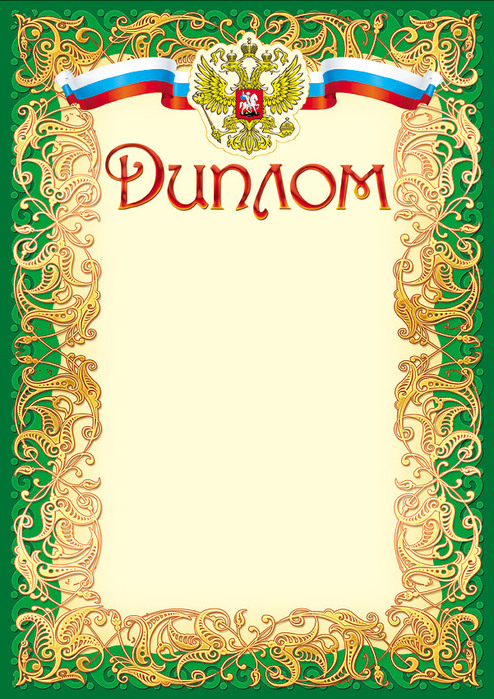 НаграждаетсяЧепик Наталья Геннадьевнапреподаватель ФГБОУ ВО ВО Тюменского государственного университета отделения СПО института транспорта, занявшая II местов общероссийском заочном    конкурсе преподавателей химии, биологии и естествознания среди учебных заведений СПО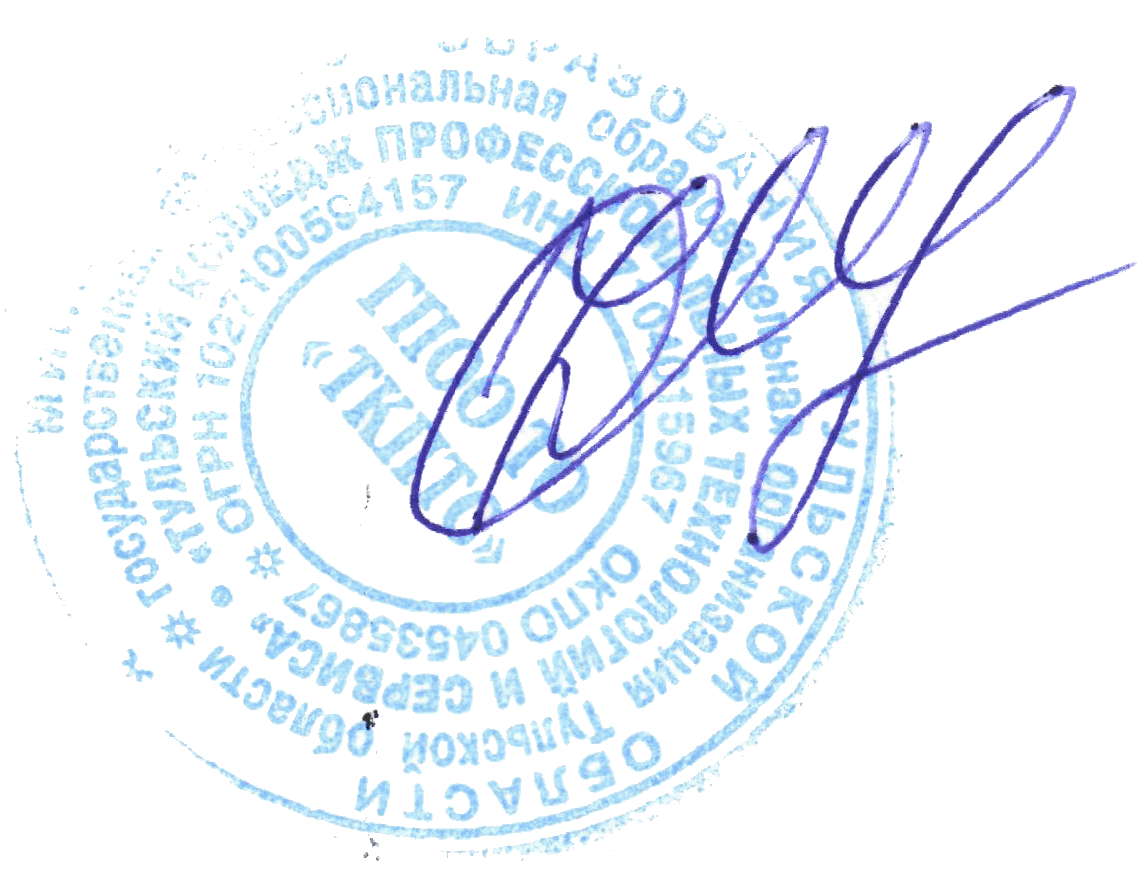                            Директор ГПОУ ТО                            «ТКПТС»                                 С.С. Курдюмов